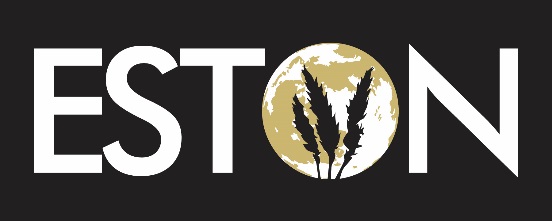 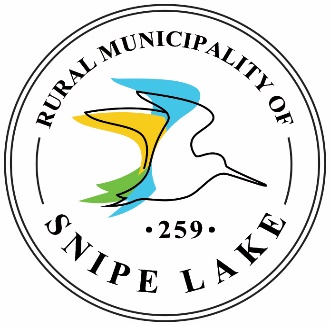 
 
2021 Eston Minor Soccer RegistrationCost: $40/registrationDeadline to Register: August 29, 2022Eston Minor Soccer will take place in the months of September and October and is open to children ages 4-12.A $10 late fee per registration will apply if submitted after August 29, 2022.KidSport funding is available for those who qualify and must be submitted with registration by the deadline to qualify.
Registration is not complete until this form, payment and medical information have been received.
Participant Information:First Name: ______________________		Last Name: ______________________Gender:       Male	      Female 			Date of Birth: ____________________
                      (Please circle)           		                                           (day/month/year)	2022 Divisions (circle one):Ages 4 & 5 (born January 1, 2017 – December 31, 2018)Ages 6 – 9 (born January 1, 2013 – December 31, 2016)Ages 10 – 12 (born January 1, 2010 – December 31, 2012)Parent/Guardian Information: First Name: ________________________	Last Name: _______________________Relationship to Child: ________________Mailing Address: ____________________Town: _____________________________       Postal Code: ______________________Telephone: _________________________        Email: ___________________________First Name: ________________________	Last Name: _______________________Relationship to Child: ________________Mailing Address: ____________________Town: _____________________________ 	Postal Code: ______________________Telephone: _________________________   	Email: ___________________________I am interested in coaching: 				Yes				NoMedical Information: After returning the registration form, you will receive an email containing a link to the e-Pact online medical form. If you have completed the medical information previously, you will still be asked to ensure that all information is up to date. Athletes will not be allowed on the field until the medical information is completed.Required Equipment:Running shoes or cleatsShin guards are optional
Consent:I understand and agree that this information is being collected for the purpose of Eston Minor Soccer registration and may be used to update the athlete of upcoming sports he/she may be interested in. It is a condition of participation that the athlete does so at his/her own risk. The Eston & District Recreation Committee is not liable in any way for loss, damage or injury resulting from participation in this program.I understand that it is the responsibility of the parent/guardian to keep the Recreation Director informed of any change in the above information as well as medical information as soon as possible. In the event of an injury, if no one can be contacted, staff may take my child to a hospital or doctor if deemed necessary. I authorize doctors and nursing staff to examine, investigate and treat my child as necessary.I authorize release of information to the appropriate parties and photos of my child to be taken and used for promotional purposes.Signature: ________________________	   	              Date:  _______________________

